CURRICULUM VITAEPERSONAL DETAILS	-	HARJEET KAUR  D/o Sh. Kaka Singh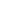 Residential Address: 			Vill. Dhahe, P.O. Jindwari, Tehsil Nangal,                                                     District: Ropar, PunjabMobile: 			           9592862191Email:                                           kaurharjeet010@gmail.comDate of Birth: 			March 10,1989Nationality: 				IndianEducation Qualification:Published Paper- 1.  ‘Inclusive Higher Education: An Analysis of Post Matric Scholarship for SCs in Punjab’ in Remarking An Analisation, VOl- 3*, Issue-8*, November 2018, pp 83-90, P: ISSN No.2394-0344, E: ISSN No. 2455-0817 2. ‘An Analysis of Major Scholarship Schemes in Indian Higher Education’ in Higher Education in India: Present Senario by Dr. Balbir Singh (Editor), pp 41-51 ISBN: 978-93-90154-01-2 (Authors: Harjeet Kaur and Dr. Harvinder Kaur)Paper Presented- 1. ‘State Sponsored Social Security Schemes in Punjab: Revelution, Strengths/ Weekness and Public Policy Issues’ presented in National seminar on Contemporary Development Issues in Northern India held at Punjabi University Patiala on 27-28 Feb, 2016. 2. 'Significance of Scholarships in Indian Higher Education with particular reference to Punjab', presented in two days Conference  on Research in Language, Literature and Social Sciences held at Guru Kashi University, Talwandi Sabo, Bathinda (Punjab) on 9 to 10 August, 2018.3. ‘Inclusive Higher Education in Punjab and Rajasthan: Role of Post Matric Scholarship Scheme’ presented in 39th Annual Conference on Globalization & Governance: Socio Economic Perspective, 30th-31st March, 2019 held at Department of Economics, Manipal University, Jaipur (Rajasthan). 4. ‘An Analysis of Major Scholarship Schemes in Indian Higher Education’ presented in National seminar on Higher Education in India: Present Scenario held at Desh Bhagat College Bardwal-Duri(Sangrur) on 30 Sept, 2019.Attended Ten Days Workshop - ‘Training Course on Research Methodology in Social Science’, being organized by Centre for Social Studies, Surat (Gujarat) on19-28 Oct, 2018.   OTHER SKILLS AND CERTIFICATESComputer Skills:Microsoft XP applications (Word, Excel, Office, PowerPoint, Outlook, Access) Language Skills:Punjabi- Native TongueEnglish - reading ,speaking and writing skillsHindi-  reading, speaking  and writing skillsOther:Qualified UGC NET, PTET, CTET exams  DegreePassing yearBoard/UniversityMarks in %Ph.D2022Punjabi Universiy-NET2019NTA-UGC68 %M.Phil.2015Punjabi University PatialaGrade AM.A.(Economics.)2013Punjabi University Patiala65.88%B.Ed.2011Punjabi University Patiala77.25%B.A.2010Punjabi University Patiala70.82%12th 2007Punjab School Education Board,Mohali73.60%10th 2005Punjab School Education Board,Mohali75%